Договор № 04/1-07/_____на оказание услуг г. Мурманск                                                                                                         «     »     202    г.      (сокращенное наименование -      ), именуемое в дальнейшем «Заказчик», в лице      , действующего на основании      , с одной стороны и  Акционерное общество «Мурманский морской рыбный порт» (сокращенное наименование - АО «ММРП»), именуемое в дальнейшем «Исполнитель», в лице управляющего индивидуального предпринимателя Креславского Олега Игоревича, действующего на основании Устава, с другой стороны, совместно именуемые «Стороны» в дальнейшем заключили настоящий Договор о нижеследующем:Предмет договора1.1. Исполнитель по заявке Заказчика оказывает услуги Санитарно-экологической лаборатории (далее по тексту - СЭЛ) по исследованиям воды, воздуха рабочей зоны, измерениям физических факторов с оформлением протокола исследований, измерений, а Заказчик оплачивает услуги в соответствии условиями настоящего Договора и тарифами Прейскуранта «Тарифы на работы и услуги АО «ММРП» (далее – Прейскурант), действующего на момент оказания услуг.1.2. Исполнитель оказывает услуги на основании аттестата аккредитации RA.RU.21HE84, внесенного Федеральной службой по аккредитации в реестр сведений об аккредитованном лице 04.07.2018 г. в соответствии с областью аккредитации Санитарно-экологической лаборатории Исполнителя.1.3. Исполнитель оказывает услуги на основании заявки Заказчика согласно утвержденной форме (Приложение № 1 к настоящему Договору).1.4. Прейскурант размещен на сайте Исполнителя в информационно-телекоммуникационной сети «Интернет»: www.mmrp.ru . Об изменении Прейскуранта Заказчик уведомляется путем обновления информации на сайте.Обязанности и права Исполнителя2.1. Исполнитель оказывает услуги по заявке Заказчика в соответствии с условиями настоящего Договора.2.2. Исполнитель производит исследование воды, воздуха рабочей зоны, измерение физических факторов на объекте Заказчика, согласно заявленным услугам в заявке, и представляет Заказчику результаты исследований, содержащие конкретное наименование определяемых параметров и их концентрации или объемы.2.3. Исполнитель приступает к оказанию услуг не позднее 10 (десяти) рабочих дней (или по согласованию с Заказчиком устанавливается другой срок) с момента внесения предоплаты Заказчиком на расчетный счет Исполнителя.2.4.  После проведения исследований/измерений, при условии 100 % оплаты счета, Исполнитель не позднее 10 (десяти) рабочих дней после оказания услуг оформляет и выдаёт Заказчику протокол измерений, исследований на специальном бланке под роспись в журналах о его получении Заказчиком в соответствии с нормативными документами и согласно установленным формам.2.5. Исполнитель определяет методы проведения измерений, исследований на основе действующих нормативно-правовых актов и согласно области аккредитации СЭЛ.2.6. Исполнитель запрашивает и получает у Заказчика разъяснения по возникшим в ходе оказания услуг вопросам.2.7. Исполнитель в праве отказаться от выполнения услуг, если это угрожает безопасности работников Исполнителя, при выполнении ими измерений, исследований.2.8. Исполнитель имеет право в случае невыполнения Заказчиком обязательств по настоящему Договору приостановить выполнение работ с переносом срока их окончания.2.9. Исполнитель оказывает услуги с надлежащим качеством, в полном объеме, в срок, указанный в п.п. 2.3., 2.4. настоящего Договора и в соответствии нормативными документами.2.10. Для исполнения услуг по настоящему Договору от Исполнителя назначается ответственное лицо – Николаева Наталья Анатольевна, контактный телефон (8152) 28-64-57, либо иное, назначенное Исполнителем лицо.2.11. Исполнитель (при необходимости) обязуется оформить разовый пропуск в зону транспортной безопасности АО «ММРП» представителям Заказчика при доставке проб воды в СЭЛ Исполнителя, расположенную по адресу: 183038. г. Мурманск, ул. Траловая, 38  при  наличии  заявки  установленного образца,  размещенной на сайте www.mmrp.ru . 2.12. Исполнитель имеет право беспрепятственно знакомиться с документацией Заказчика, необходимой для оказания услуг.2.13. Исполнитель имеет право отказать в выдаче результатов исследований (испытаний), в случае если лицо, обратившееся за их получением, прямо не указано в настоящем Договоре или не имеет надлежащем образом оформленной доверенности на получение.  3.  Обязанности и права Заказчика3.1. Заказчик на фирменном бланке своей организации подает заявку в соответствии с утвержденной формой (Приложение № 1 к настоящему Договору).3.2. Заказчик производит оплату услуг, указанных в заявке, в соответствии с тарифами Прейскуранта, действующего на момент оказания услуг и разделом 4 настоящего Договора на основании выставленного Исполнителем счета на оплату.3.3. Заказчик обязуется обеспечить самостоятельно отбор и доставку проб воды в СЭЛ Исполнителя, расположенную по адресу: 183038. г. Мурманск, ул. Траловая 38.3.4. При получении пропуска Заказчик обязуется предоставить документ, удостоверяющий личность. Заказчик обязуется соблюдать требования положений Федерального закона от 09.02.2007 № 16-ФЗ «О транспортной безопасности», постановления Правительства РФ от 16.07.2016 № 678 «О требованиях по обеспечению транспортной безопасности, в том числе требованиях к антитеррористической защищенности объектов (территорий), учитывающих уровни безопасности для различных категорий объектов транспортной инфраструктуры и транспортных средств морского и речного транспорта», Положения об организации пропускного и внутриобъектового режимов на территории ОТИ Мурманской морской рыбный порт.3.5. Заказчик несет ответственность за достоверность отобранных проб воды.3.6.  В случаях выезда Исполнителя на место проведения измерений, Заказчик при наличии пропускной системы, обязуется оформить разрешение на проезд/проход специалистов СЭЛ и на перемещение необходимого оборудования по территории Заказчика к месту проведения измерений.3.7. Заказчик обязан оплатить расходы Исполнителя, связанные с проездом и провозом оборудования, также (при необходимости) проживание и питание сотрудников СЭЛ при выезде за пределы города Мурманска.3.8. Заказчик или представитель Заказчика, действующий на основании доверенности, обязан подписать после оказания Исполнителем услуг, заявленных в заявке Заказчика, Акты отбора проб, Акты проведения измерений, Рабочие формуляры Исполнителя.3.9. Для оптимизации процесса оказания услуг Заказчик в праве предоставить Исполнителю график доставки проб на исследования.3.10. Заказчик самостоятельно получает у Исполнителя оформленные протоколы по результатам лабораторных исследований (испытаний), а также документы на оплату и Акт об оказании услуг. Стоимость, сроки и порядок расчетов 4.1. Заказчик производит предоплату в размере 100 % от фактического количества заявленных услуг в заявке, в соответствии с предварительными расчетами СЭЛ и тарифами Прейскуранта, действующего на момент оказания услуг, на основании выставленного Исполнителем счета на оплату.4.2. Окончательный расчёт производится исходя из фактического объёма оказанных услуг в течение 10 (десяти) рабочих дней с момента направления (регистрации в журнале отправки простой корреспонденции Исполнителя) или вручения счёта и Акта об оказании услуг Заказчику. 4.3. Услуги по настоящему Договору оказываются после поступления предоплаты согласно п. 4.1. настоящего Договора на расчетный счет Исполнителя.4.4. Заказчик обязуется в течение 5 (пяти) рабочих дней рассмотреть Акт об оказании услуг. В случае несогласия – в течение 5 (пяти) рабочих дней после получения направить мотивированный письменный отказ (с указанием причин) Исполнителю. При неподписании Акта об оказании услуг и непоступлении письменных возражений Заказчика в указанные сроки услуги считаются принятыми Заказчиком без замечаний согласно Акту об оказании услуг в редакции Исполнителя.Оплата производится Заказчиком в безналичной форме платежным поручением на расчетный счет Исполнителя. Датой оплаты является дата поступления денежных средств на расчетный счет Исполнителя. 5. Ответственность сторон5.1. Стороны несут друг перед другом ответственность за неисполнение или ненадлежащее исполнение обязанностей по условиям настоящего Договора, если вина доказана документально. 5.2. За нарушение Заказчиком сроков оплаты Исполнитель вправе взыскать с него пени в размере 0,5 % от неоплаченной суммы за каждый день просрочки. 5.3. Стороны признают обязательным соблюдение претензионного (досудебного) порядка урегулирования споров, вытекающих и/или возникающих в связи с исполнением настоящего Договора.5.4. Сторона, получившая претензию, обязана представить Стороне – предъявителю претензии обоснованный отзыв в течение 15 (пятнадцати) календарных дней с момента направления претензии. По истечении 15 (пятнадцати) календарных дней с момента направления претензии Стороной претензионный (досудебный) порядок урегулирования споров считается исполненным.5.5. При недостижении согласия в удовлетворении претензии, непредоставлении отзыва на претензию в срок, указанный в п. 5.4. настоящего Договора, все споры по настоящему Договору передаются по выбору истца на разрешение либо в Арбитражный суд Мурманской области, либо в Третейский суд, образованный сторонами для разрешения конкретного спора, в составе единоличного арбитра Филипповской Натальи Викторовны (ИНН 519047669001), либо, в случае её самоотвода, спор подлежит передаче для рассмотрения единоличному арбитру Иванову Сергею Валерьевичу (ИНН 519010103900), а в случае его самоотвода -  единоличному арбитру Яковенко Ольге Сергеевне (ИНН 519045146060). Арбитры являются членами Коллегии автономных третейских судей (арбитров) при Торгово-промышленной палате Мурманской области. Для направления заявлений, сообщений и иных документов используются следующие адреса электронной почты:Исполнитель - АО «ММРП»: mail@mmrp.ru;Заказчик -      :      .Все постановления Третейского суда, в том числе о начале арбитража, направляются Сторонам по вышеуказанным адресам электронной почты.В случае изменения указанного выше адреса электронной почты 
Сторона обязуется незамедлительно сообщить о таком изменении другой Стороне, а в случае, если третейское разбирательство уже начато, также Третейскому суду. В ином случае Сторона несет все негативные последствия направления письменных заявлений, сообщений, иных документов, а также постановлений третейского суда по неактуальному адресу электронной почты.Разбирательство проводится по документам, без проведения устного слушания. Арбитражное решение является окончательным. Исполнительный лист выдается по месту нахождения стороны, в пользу которой принято решение. После начала арбитража стороны направляют Третейскому суду письменные сообщения по адресу электронной почты arbitrage51@yandex.ru, либо иным способом и в порядке, указанном третейским судом. В остальном разрешение спора производится в процессуальном порядке, предусмотренном Федеральным законом от 29.12.2015 № 382-ФЗ «Об арбитраже (третейском разбирательстве) в Российской Федерации».5.6. Во всем, что не предусмотрено настоящим Договором, стороны руководствуются
действующим законодательством Российской Федерации.6. Конфиденциальность6.1. Исполнитель обязуется не передавать и не продавать без письменного разрешения Заказчика какую-либо информацию, относящуюся к настоящему Договору, третьим лицам, за исключением случаев, предусмотренных действующим законодательством Российской Федерации, в том числе Приказом Минэкономразвития России от 30.05.2014 г. № 329. 6.2. Заказчик обязуется не передавать и не продавать без письменного разрешения Исполнителя какую-либо информацию, относящуюся к настоящему Договору, третьим лицам, за исключением случаев, предусмотренных действующим законодательством Российской Федерации.6.3. Обязательства по конфиденциальности, наложенные на Стороны настоящим Договором, не распространяются на общедоступную информацию, а также на информацию, ставшую известной не по вине Исполнителя или Заказчика.6.4. Сторона настоящего Договора, не обеспечившая конфиденциальность информации, обязана возместить другой Стороне настоящего Договора все убытки и ущерб в соответствии с действующим законодательством Российской Федерации.7. Антикоррупционная оговорка7.1. Стороны подтверждают, что им известны требования законодательных и иных нормативных правовых актов Российской Федерации о противодействии коррупции при осуществлении хозяйственной деятельности (далее - антикоррупционные требования). Стороны обязуются обеспечить соблюдение антикоррупционных требований при исполнении Договора своими работниками, представителями, аффилированными лицами, а также субподрядчиками и иными контрагентами, привлекаемыми ими в установленных законом случаях для исполнения Договора. Для целей определения ответственности Сторон по Договору нарушение антикоррупционных требований указанными лицами признается их нарушением, совершенным Стороной.7.2. Сторона, которой стало известно о фактах неправомерного (с нарушением антикоррупционных требований) получения работниками или представителями другой Стороны (лично или через посредников) доходов в виде денег, иного имущества, в том числе имущественных прав, услуг имущественного характера, результатов выполненных работ или каких-либо выгод (преимуществ) в связи с заключением и исполнением Договора (далее - получение доходов с нарушением антикоррупционных требований), обязана письменно уведомить об этом другую Сторону в течение 2 (двух) рабочих дней.Сторона, у которой появились обоснованные подозрения в получении доходов с нарушением антикоррупционных требований, может направить другой Стороне запрос о представлении документов и информации, необходимых для проверки таких подозрений, за исключением документов и информации, доступ к которым ограничен в соответствии с федеральными законами. Сторона, получившая указанный запрос, обязана дать на него мотивированный ответ, а также представить другой Стороне запрашиваемые документы и информацию (либо указать предусмотренные федеральным законом основания для отказа в их представлении) в течение 5 (пяти) рабочих дней после получения запроса, если иной срок не будет установлен по соглашению Сторон.7.3. При наличии доказательств получения доходов с нарушением антикоррупционных требований, а также при наличии обоснованных подозрений в этом и неисполнении другой Стороной обязанности представить запрашиваемые документы и информацию Сторона вправе в одностороннем порядке приостановить исполнение своих обязательств по Договору, в том числе оплату, до урегулирования Сторонами спора или его разрешения в судебном порядке. Если при этом имеются доказательства совершения уголовного преступления или административного правонарушения коррупционной направленности либо в результате нарушения антикоррупционных требований Стороне причинены убытки, указанная Сторона вправе в одностороннем порядке расторгнуть Договор.7.4. Сторона, нарушившая антикоррупционные требования и (или) условия настоящей антикоррупционной оговорки, обязана возместить другой Стороне возникшие у нее в результате этого убытки. Порядок возмещения убытков определяется законодательством Российской Федерации и Договором.8. Срок действия Договора и прочие условия8.1. Срок действия настоящего Договора устанавливается с «     »     202      года                                                       по «31» декабря 2021 года включительно, а в части взаимных расчетов до полного их исполнения.8.2. В случае если по окончании срока действия настоящего Договора ни одна из сторон не изъявила желания изменить или расторгнуть его, настоящий Договор автоматически пролонгируется на каждый последующий календарный год.8.3. Настоящий Договор может быть досрочно расторгнут по соглашению Сторон, по требованию одной из Сторон, в том числе в случае неисполнения или ненадлежащего исполнения одной Стороной условий настоящего Договора. Сторона, решившая расторгнуть настоящий Договор, должна направить письменное уведомление о намерении расторгнуть настоящий Договор другой Стороне не позднее чем за 15 (пятнадцать) календарных дней до предполагаемого дня расторжения Договора.8.4. Истечение срока действие настоящего Договора, его досрочное расторжение либо односторонний отказ от его исполнения не влекут за собой прекращение прав и обязанностей сторон, возникших в период его действия.8.5. Исполнитель вправе в одностороннем порядке вносить изменения в условия настоящего Договора путем публикации на сайте Исполнителя www.mmrp.ru соответствующей информации. Заказчик обязан самостоятельно отслеживать данную информацию на сайте Исполнителя www.mmrp.ru .8.6. В случае изменения наименования, местонахождения, банковских реквизитов и других данных каждая из Сторон обязана своевременно информировать другую о произошедших изменениях.8.7. Перечень лиц Заказчика, ответственных за подписание и получение актов отбора проб, актов об оказании услуг, протоколов лабораторных исследований (испытаний), счетов счетов – фактур: 8.8. Вопросы, не урегулированные настоящим Договором, разрешаются в соответствии с действующим законодательством Российской Федерации.8.9. Настоящий Договор составлен в двух экземплярах, имеющих одинаковую юридическую силу, по одному для каждой из Сторон.8. Юридические адреса и реквизиты сторонПодписи сторонФ 4-07-1-4.2021Начальнику СЭЛФИОЗАЯВКАв Санитарно-экологическую лабораторию АО «Мурманский морской рыбный порт» на проведение лабораторных измерений(наименование организации (далее - заказчик)(юридический адрес, банковские реквизиты заявителя, телефон, факс)(фактический адрес)в лице     (фамилия, имя,  отчество руководителя или ответственного представителя (по доверенности)просит провести (указать ˅):С областью аккредитации ознакомлен _________________________________________	(	подпись )Провести измерения по показателям (согласно области аккредитации СЭЛ):и выдать протокол результатов измерений, в котором неопределённость                                                                  не указывать                            указыватьОплату гарантирую.Руководитель организации                                         (подпись, ФИО, печать организации)Контактный телефон заказчика:      Дополнительная информация заказчика:                                    Заполняется Санитарно-экологической лабораторией	Заявка принята «___» _________________ 20__ г., зарегистрирована в журнале под № __________Принял_____________________________________________________________________________	Подпись	ФИО                                   Примечание: Заявка подается и принимается только по утвержденной форме.   Исполнитель: АО «ММРП»Заказчик:      Адрес (место нахождения): . Мурманск,                     ул. Траловая, д. 12.ОГРН 1065190013107ИНН 5190146332   КПП 519001001ОКПО 00467844    ОКВЭД 52.24Расчетный счет: 40702810932160003018БИК банка: 044030786Корреспондентский счет: 30101810600000000786Наименование банка: ФИЛИАЛ «САНКТ-ПЕТЕРБУРГСКИЙ» АО «АЛЬФА-БАНК»Расположение банка: г. Санкт-ПетербургФакс: (8152) 28-65-00 Телефоны: (8152) 28-72-22, 28-78-78, 28-64-67                   E-mail: mail@mmrp.ru                      Адрес (место нахождения):      ОГРН      ИНН          КПП      ОКПО         ОКВЭД      Расчетный счет:      БИК банка      Корреспондентский счет:      Наименование банка:      Расположение банка:      Факс:      Телефоны:      E-mail:      Управляющий АО «ММРП»Индивидуальный предприниматель ________________/О.И. Креславский/________________/     /  Количественно-химическое измерение воды                        количество проб воды2.      Количественно-химическое измерение воздуха                       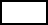      3.      Измерения физических факторов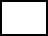 Оставляю право выбора оптимального метода измерений за санитарно-экологической лабораторией:   ДА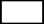 НЕТ            прошу использовать методы:     